1. Escribe el título de la Unidad.  Weather and Climate. 2. Copia la tabla ( Recuerda usar la regla para que te quede muy bien organizado y ordenado)  3. Busca en la página de la Agencia Estatal de Meteorología (  AEMET )  los datos para completar la tabla con la información del miércoles y del jueves. http://www.aemet.es/es/eltiempo/prediccion/espana?a=pb4. Copia el esquema de Weather Factors. El Blog del Larra 4º.  Añade dibujos, colores que ayuden a hacerlo más atractivo.  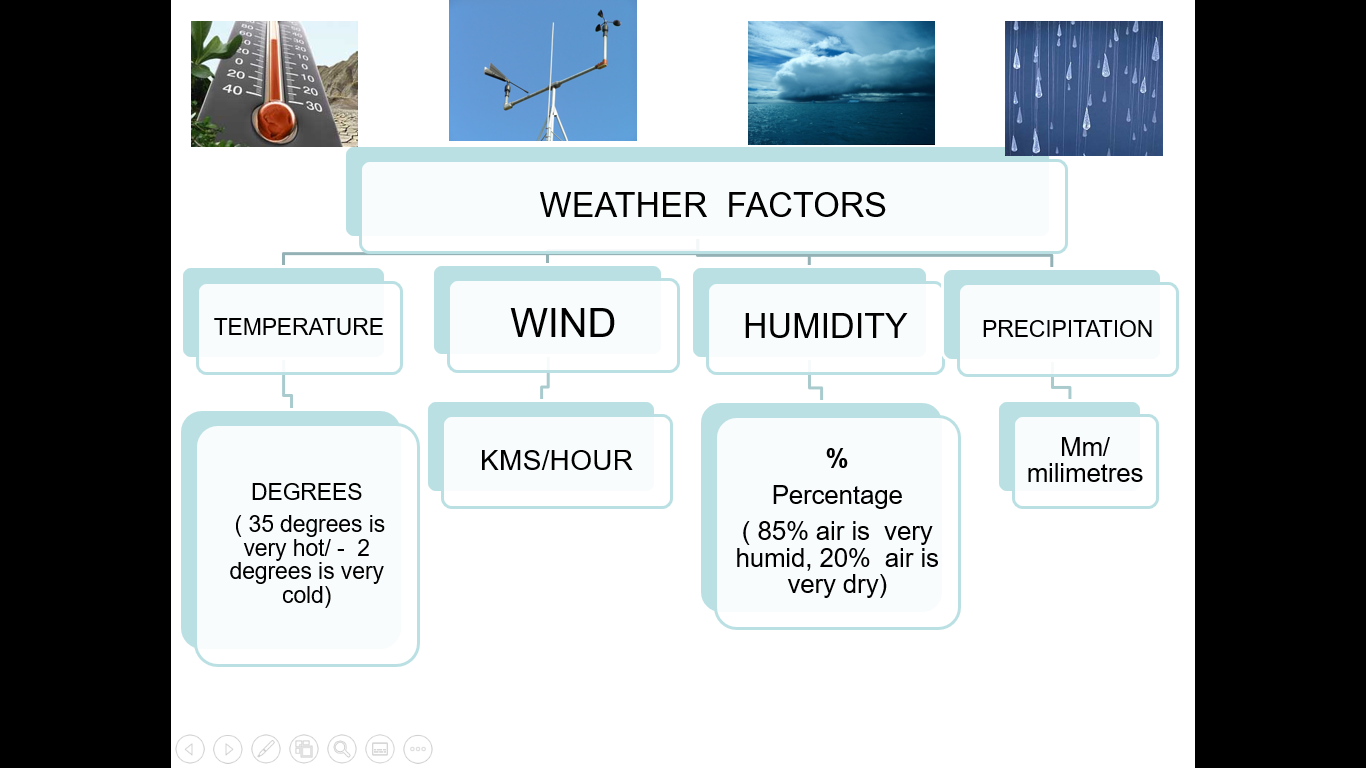 MADRIDMADRIDMADRIDMADRIDDATETEMPERATURE WIND SPEED AND DIRECTION HUMIDITY